CV No 1945218CURRICULUM VITAE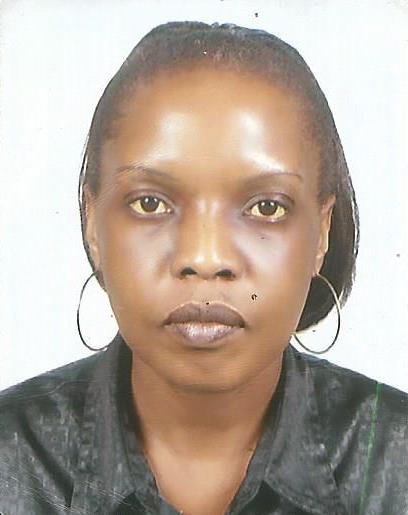 SYLVIA  DUBAI, UAE ADMINISTRATIVE ASSISTANTCAREER OBJECTIVETo be a fully accomplished Administrative and Customer Care professional, through continuous development of both Administrative and professional skills in areas of data entry and client focus.Highlights of QualificationsVast experience in delivering exceptional customer serviceAbility to establish and maintain effective relationships with customersAbility to work differently with people in customer service areaAbility to provide customers with information about products and services PROFESSIONAL EXPERIENCE:MOROTO LOCAL GOVERNMENT: 2009 -2012 Administrative Assistant.retrieve information quickly and efficientlymanage and complete multiple tasks accurately and by deadlineorganize, schedule and plan meetings and appointmentstake and distribute minutes of meetings within established time framesdisplay solid working knowledge of standard computer applications including MS Word, Excel, Outlook and Power pointdraft correspondence and documents using good language and grammar skillsplan and implement office procedures to improve efficiencycollect and review information to generate reportshandle queries and requests for information competentlymonitor and maintain office supplies and equipmentcommunicate clearly and professionally with internal and external customerswork effectively as part of a team to achieve established outcomespay close attention to detail in all aspects of the jobmake decisions using available resources and sound judgmentmaintain confidentiality and discretion2013-2015Customer Care Agent:Greeted and interacted with customers to determine their product requirementsProvided high quality customer service to clients and maintained their satisfaction levelProvided purchasing assistance to customers and guided them to product locationPromoted, recommended and sold appropriate merchandise to customersProcessed payment transactions and bagged customers , promptly and properlyRespond to in coming calls regarding technical questions and problem resolutionElicited and recorded customer information and inquiries, following prompts from a computerized systemprocesses used to correct issues, reported consisted problems to the escalation agentConsistently met and exceeded established goals and performance metrics and attained overall performance goals of the organizationMaintained account lists and solicited new businessDeveloped promotional plans, sales literature and advertising proposalsEstablished and maintained relationships with clients by providing top quality servicesInvestigated and resolved customer problemsInteracted with other departments to ensure quality service in placing orders and organizing promotional events.QUALIFICATIONSOrdinary LevelAdvance LevelDiploma in Information Systems Management (Aptech Computer Education)SPECIAL SKILLS	Excellent customer service skillsStrong interpersonal skills to deal effectively in a business environmentComputer applicationsAble to work in shifts Able to communicate in EnglishPERSONAL DETAILSSex			: 	femaleVisa Status		:	Visit visaLanguages Known    		:   	EnglishDECLARATIONThis is to declare that all the information furnished in this resume is a true testimony of my personalitySYLVIA AKELLO  – CV No 1945218To interview this candidate, please send your company name, vacancy and salary offered details along with this or other CV Reference Numbers that you may have short listed from http://www.gulfjobseeker.com/employer/cvdatabasepaid.php addressing to HR Consultant on cvcontacts@gulfjobseekers.comWe will contact the candidates to ensure their availability for your vacancy and send you our service HR Consulting Fees quotation for your approval. Whatsapp +971504753686______________________________________